Police Radar/Lidar Instructor Course      June 13-14 2023 Sponsored By: Shelton PD and Mason County SO                      525 West Cota             Shelton, Washington 98584  SpeedSmartz Radar Tng, Shelton Police Department and Mason County SO is again offering a Radar/Lidar Instructor’s Course that is designed to teach participants to become proficient in the use of Traffic Radar/Lidar and enable them to instruct the Basic Radar/Lidar Course to members of their Department and others.  This satellite course will take place in Shelton WA at 525 West Cota in Shelton, WA.  The POC for the Department is Jason Lawson and he can be reached at  Jason.Lawson@sheltonwa.gov if someone has any questions about the area.This Radar Instructor Course is based on “The Basic Training Program in Radar Speed Measurement” developed by the National Highway Traffic Safety Administration.  The Instructor is a Retired Kentucky State Trooper who has instructed Radar/Lidar Courses for over 30 years.  Mr Abel has been Instrumental in developing and working with engineers on Radar and Lidar for Law Enforcement use for over 15 years at MPH Industries Inc.  In addition he has taught these courses at numerous State Academies and at the local level throughout the U.S., Canada and Mexico.Save your department Hundreds of dollars and man hours by having your own Radar/Lidar Instructor to manage your traffic program and teach the basic course to your officers.  During the training students will be exposed to hands-on training utilizing new speed measurement devices directly from the factory.  Each Student will be trained in the following fields:Stationary Radar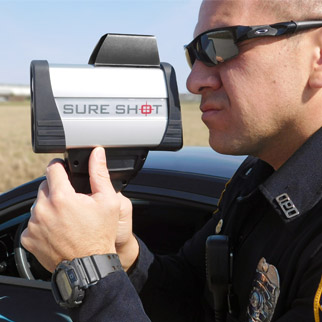 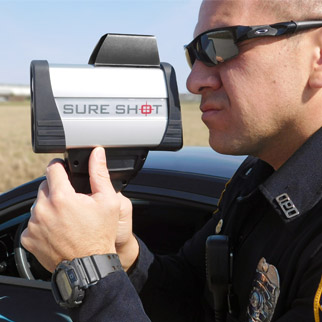 Basic Moving Radar            Lidar Operations and UseSame Direction Moving Radar (Manual and ASD)     ™)Fastest Vehicle ModeMethods of InstructionTechnical Aspects of Lidar/RadarHands-on Visual Speed estimatesCourtroom procedures and testifyingCase LawEach Student will receive data containing the “Basic Radar/Lidar Course” complete with all materials.Cost:   $700.00 per student, $500 per additional student per department, nonrefundable after class start.  Checks only. Length:  Two days (June 13-14 2023) Prerequisites:  Application filled out, signed and sent to Larry Abel.  Application (Pg2) and non-refundable tuition must be sent in by start of class.  Send no payment until after June 1 2023. Sign-up now!  Class size is limited.  For more information contact Larry Abel Ldabel@roadrunner.com or 270-314-4608.After June 1 2023 Please submit application and nonrefundable tuition fee to:			                                                                      SpeedSmartz					                                              C/O: Larry D. Abel					                                              5440 Ridgeview Trace					                                              Owensboro, KY 42301              Police Radar/Lidar Instructor CourseShelton Washington PD andMason County Sheriff’s Office525 West CotaShelton, Washington 98584Radar/Lidar Instructor’s Course Application(Please type or Print)NAME(L, MI, F)_________________________________ Email_________________________Organization____________________________________   Title____________________Address_________________________________________________________________City__________________________________________ 	State__________  Zip______Telephone____________________________	Fax___________________________Dates of Course:  June 13-14 2023	Please fill out and mail or Email to:								Larry D. Abel
						5440 Ridgeview Trace						Owensboro, Ky 42301						Email:  Ldabel@roadrunner.comAs a student you must understand that this Course is approved by the National Highway Traffic Safety Administration.   Therefore it is a Nationally credited course.    Upon graduation you will be certified as a Doppler/Lidar Radar Instructor and can train others utilizing the NHTSA and course materials. Students are asked to bring equipment that is used by their department.  Do not send in payment prior to June 1 2023.  Price per person is $700 payable to Instructor Larry Abel prior to the start of the course, additional officers per Department are $500 each.Signature_____________________________	Supervisor___________________________Questions can be directed to Larry Abel at 270-314-4608 or Ldabel@roadrunner.comRadar/Lidar Instructor Course AgendaShelton Washington PD andMason County Sheriff’s Office525 West CotaShelton, Washington 98584Tuesday  June 13 20230900-0930	Course Introduction//Expectations	0930-1000	Speed and Enforcement/Origin and History of RadarPrinciples of Stat/Mov Radar/Radar Components(Review)1000-1010	Break1010-1100	Installation of Radar-Practical Exercise1100-1200	Operation of Radar-Stationary Visual Estimates1200-1300	Lunch on your own1300-1330	Operation of Directional Radar/Moving Visual Estimates1400-1410	Break1410-1500	Lidar Operations/Practical Exercise1500-1600	Practical Exercise/Range Estimates1600-1800	Court Testimony/Moot Court1800-1900       Dinner2000-2100	Practical Exercise/Night Range EstimatesWednesday  June 14 20230800-1000	Student Presentations1000-1010	Break1010-1200	Student Presentations1200-1300	Lunch on your own1300-1400	Performance Appraisals1400-1500	Review/Final Exam1500??		Release of Students                   SpeedSmartz Radar/Lidar Instructor CourseShelton Washington PD andMason County Sheriff’s Office525 West CotaShelton, Washington 98584Lodging Information:Little Creek Casino and Resortwww.little-creek.com91 W State Route 108, Shelton, WA 98584(360) 427-7711